АДМИНИСТРАЦИЯ ВЕСЬЕГОНСКОГО  МУНИЦИПАЛЬНОГО ОКРУГА ТВЕРСКОЙ ОБЛАСТИП О С Т А Н О В Л Е Н И Е г. Весьегонск13.12.2021                                                                                                                             № 585О внесении изменений в постановление  Администрации Весьегонского муниципального округа  от 30.12.2020 № 655 п о с т а н о в л я ю :   1. Внести  следующие изменения в муниципальную программу Весьегонского  муниципального округа Тверской « Развитие системы образования Весьегонского муниципального округа » на 2010-2026 годы, утвержденную  постановлением администрации Весьегонского муниципального округа  от 30.12.2020 № 6551.1 В подпрограмме 4 « Комплексная безопасность образовательных учреждений Весьегонского района» таблицу  « Перечень мероприятий по безопасности ОУ под бюджетные ассигнования на 2021 год в соответствии с предписаниями надзорных органов « изложить в следующей редакции: 2.Обнародовать настоящее постановление  на информационных стендах Весьегонского муниципального округа  Тверской области  и на официальном сайте Администрации Весьегонского муниципального округа Тверской области    в информационно-телекоммуникационной сети Интернет.3.Настоящее постановление вступает в силу  после его обнародования . 4.Контроль за выполнением настоящего постановления возложить на заместителя Главы Администрации Весьегонского муниципального округа, заведующего  Отделом культуры   Живописцеву Е.А. И.о Главы Весьегонского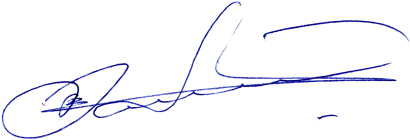  муниципального округа                                                                                           А.В.КозловУчреждениеПеречень работ на 2021  год в соответствии с предписаниями надзорных органов,  и решениями  судаМуниципальный бюджет (тыс рублей)Муниципальный бюджет (тыс рублей)Ремонт образовательных учрежденийРемонт образовательных учрежденийРемонт образовательных учрежденийРемонт образовательных учрежденийРемонт корта 1037 000,001037 000,00Ремонт лестничных пролетов201 372,00201 372,00Изготовление проектно сметной документации499 000,00499 000,00Замена электрооборудования на пищеблоке223 124,04223 124,04Ремонт пола74 629,0074 629,00Ремонт дошкольных групп29 811,0029 811,00Замена облицовочной плитки на пищеблоке37 626,0037 626,00Ремонт кровли тира130 000,00130 000,00Приобретение посуды на пищеблоки200 000,00200 000,00Замена дверного блока48 350,0048 350,00Ремонт актового зала76 115,6776 115,67Замер сопротивления изоляции электропроводки55 000,0055 000,00Установка молниезащиты 36 082,9336 082,93Замена дверного блокаэвакуационного выхода(учебный корпус №1)57 770,0057 770,00Приобретение холодильников (учебный корпус №1,№2)67 052,0367 052,03Итого2 772 932,672 772 932,67МБОУ « Кесемская СОШ» Установка молниезащиты155 849,00155 849,00Приобретение разделочного стола на пищеблок 9 884,009 884,00Приобретение посуды20 116,00  20 116,00  Итого185 849,00185 849,00МБОУ « Любегощская СОШ»Установка молниезащиты119308,35119308,35МБОУ « Любегощская СОШ»Установка водонагревателей30 000,0030 000,00Итого 149 308,35149 308,35МБОУ Чамеровская СОШУстановка молниезащиты443 373,62МБОУ Чамеровская СОШРемонт помещений по проекту « Точка роста»409 022,00МБОУ Чамеровская СОШРемонт обеденного зала столовой 94 808,00МБОУ Чамеровская СОШРемонт котла29 944,00МБОУ Чамеровская СОШОплата штрафных санкций30 000,00Итого1 007 147,62МБОУ « Большеовсяниковская ООШ»Установка молниезащиты119 308,35                                                                                                                                                             МБОУ « Большеовсяниковская ООШ»Ремонт котла и замена труб(зарплата и материалы)27 211,63МБОУ « Большеовсяниковская ООШ»Приобретение плиты и столов на пищеблок29 900,00МБОУ « Большеовсяниковская ООШ»Оплата штрафных санкций 10 000,00Итого 186 419,98Итого школы:4 301 657,62МДОУ детский сад №3Установка  молниезащиты126 376,00Итого126 376,00МДОУ Кесемской деткий сад Установка молниезащиты 150 000,00Иттго 150 000,00МДОУ детский сад №4Приобретение холодильников24 375,00МДОУ детский сад №4Замена светильников46 667,00МДОУ детский сад №4Замена электропроводки182 587,00МДОУ детский сад №4Ремонт  здания575 371,00Итого829 000,00МДОУ детский сад №5Приобретение электроплиты15 100,00Ремонт котельной13 585,66Установка молниезащиты65 897,51Итого94 583,17МДОУ детский сад №6Приобретение мясорубки35 000,00МДОУ детский сад №6Замена кафельной плитки в санитарных узлах251 934,83МДОУ детский сад №6Замена унитазов в санитарных узлах1 716,00МДОУ детский сад №6Ремонт козырька над входом 7 000,00Ремонт крыши39 909,00Итого335 559,83МДОУ детский сад №7Сантехнические работы58 922,00МДОУ детский сад №7Ремонт спальных комнат 110 455,00МДОУ детский сад №7Косметический ремонт пищеблока и прачечной115 021,00МДОУ детский сад №7Приобретение столов на пищеблок24 000,00Итого308 398,00МДОУ Чамеровский детский  садПриобретение насоса на котельную9 800,00МДОУ Чамеровский детский  садЗамена колосников 8 800,00МДОУ Чамеровский детский  садРемонт системы канализации 118 688,00МДОУ Чамеровский детский  садРемонт пола в группе раннего возраста50 842,00Итого188 130,00Итого детские сады2 032 047,00Замена светильников9 510,00Установка пожарной сигнализации 120 849,00Замена входной двери 11 800,00Замена ярусных скамеек и ремонт ограждения28 987,00Материалы для покраски4 654,00Итого175 800,00Итого учреждения дополнительного образования175 800,00ВСЕГО 6 509 504,62